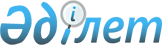 О внесении изменений и дополнений в некоторые нормативные правовые акты Республики КазахстанПостановление Правления Агентства Республики Казахстан по регулированию и надзору финансового рынка и финансовых организаций от 15 июля 2010 года № 111. Зарегистрировано в Министерстве юстиции Республики Казахстан 16 августа 2010 года № 6393

      В целях совершенствования нормативных правовых актов Республики Казахстан Правление Агентства Республики Казахстан по регулированию и надзору финансового рынка и финансовых организаций (далее - Агентство) ПОСТАНОВЛЯЕТ:



      1. Внести изменения и дополнения в некоторые нормативные правовые акты Республики Казахстан согласно приложению к настоящему постановлению.



      2. Настоящее постановление вводится в действие по истечении десяти календарных дней после дня его первого официального опубликования.



      3. Юридическому департаменту (Сарсенова Н.В.):



      1) принять меры к государственной регистрации в Министерстве юстиции Республики Казахстан настоящего постановления;



      2) в десятидневный срок со дня государственной регистрации в Министерстве юстиции Республики Казахстан довести настоящее постановление до сведения заинтересованных подразделений Агентства, Республиканского государственного казенного предприятия "Государственный центр по выплате пенсий Министерства труда и социальной защиты населения Республики Казахстан", Объединения юридических лиц "Ассоциация финансистов Казахстана".



      4. Службе Председателя Агентства (Кенже А.А.) принять меры к публикации настоящего постановления в средствах массовой информации Республики Казахстан.



      5. Контроль за исполнением настоящего постановления возложить на заместителя Председателя Агентства Байсынова М.Б.      И.о. Председателя                          К. Кожахметов

Приложение             

к постановлению Правления Агентства 

Республики Казахстан по регулированию

и надзору финансового рынка    

и финансовых организаций      

от 15 июля 2010 года № 111      

Перечень

изменений и дополнений, которые вносятся в некоторые

нормативные правовые акты Республики Казахстан

      Внести в нормативные правовые акты Республики Казахстан следующие изменения и дополнения:



      1. Утратил силу постановлением Правления Национального Банка РК от 28.04.2012 № 173 (вводится в действие по истечении десяти календарных дней после первого дня его официального опубликования).



      2. Утратил силу постановлением Правления Национального Банка РК от 18.01.2016 № 5.



      3. Утратил силу постановлением Правления Национального Банка РК от 27.08.2013 № 212 (вводится в действие по истечении десяти календарных дней после дня его первого официального опубликования).



      4. Утратил силу постановлением Правления Национального Банка РК от 28.04.2012 № 166 (вводится в действие по истечении десяти календарных дней после дня его первого официального опубликования).



      5. В постановление Правления Агентства от 28 мая 2007 года № 155 "О внесении изменений и дополнений в некоторые нормативные правовые акты Республики Казахстан по вопросам идентификационных номеров" (зарегистрированного в Реестре государственной регистрации нормативных правовых актов под № 4803):



      пункт 2 изложить в следующей редакции:

      "2. Настоящее постановление вводится в действие с 1 января 2012 года, за исключением абзацев третьего, четвертого пункта 8, абзацев четвертого, пятого пункта 13, которые вводятся в действие по истечении шести месяцев со дня введения в действие Законов.".



      6. Утратил силу постановлением Правления Национального Банка РК от 28.04.2012 № 170 (вводится в действие по истечении десяти календарных дней после дня его первого официального опубликования).



      7. В постановление Правления Агентства от 29 марта 2010 года № 50 "О внесении изменений и дополнений в некоторые нормативные правовые акты Республики Казахстан по вопросам идентификационных номеров" (зарегистрированного в Реестре государственной регистрации нормативных правовых актов под № 6219):



      в пункте 2 слова и цифры "с 13 августа 2010 года" заменить словами и цифрами "с 1 января 2012 года".
					© 2012. РГП на ПХВ «Институт законодательства и правовой информации Республики Казахстан» Министерства юстиции Республики Казахстан
				